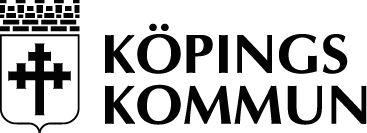 ProtokollBeslutande organ	Kommunstyrelsens arbetsutskottMötesdatum	2023-09-05Tid	09.00–11.40Plats	Finrummet, Glasgatan 20ANärvarande	Se nästa sida.Paragrafer	249–260Justeringsdag	2023-09-05SekreterareKarin TaylorOrdförandePer ÅgrenJusterareOla SaawBeslutande	Per Ågren (S), Ordförande
Andreas Trygg (V), Vice ordförande
Astrid Lamprecht (KD)
Maria Liljedahl (SD)
Ola Saaw (M)Övriga deltagande	David Schanzer-Larsen, Kommunchef
Karin Sandborgh Taylor, Kanslichef, Kommunledningsförvaltningen
Mattias Sjöberg, Ekonomichef, Kommunledningsförvaltningen
Tove Svensk, Personalchef, Kommunledningsförvaltningen, §251
Annsofie Agnevik, Jurist, SKR, §251, via länk
Anita Iversen, Planchef, Samhällsbyggnadsförvaltningen, §252
Micaela Lantz, Kvalitetsstrateg, Kommunledningsförvaltningen, §254
Linda Eriksson, Miljöchef, Samhällsbyggnadsförvaltningen, §253Innehåll§ 249	Val av protokollsjusterare	4§ 250	Fastställande av ärendelista	5§ 251	Beslut om rapporteringskanal för hantering av viselblåsning	6§ 252	Information om översvämningarna i Köping helgen 2-3 september	8§ 253	Överläggning - Fördjupad översiktsplan för Köpings tätort	9§ 254	Överläggning - Förslag till avfallstaxa 2024 för Vafab Miljö	10§ 255	Överläggning  - Internkontrollplan 2024	11§ 256	Reviderade överenskommelsen om samverkan för regional utveckling i länet	12§ 257	Ledamotsinitiativ - Våra anställda ska inte behöva agera angivare (V)	14§ 258	Svar på medborgarförslag - inte upplåta mark för VA- gemensamhetsanläggning på ön Runnskär	16§ 259	Remittering av Motion - Inrätta en pendlarparkering vid infarten till Köping (VF)	17§ 260	Remittering av motion - Marknadsvärdering av Köpings kommuns aktier i Mälarenergi Elnät AB (M)	18§ 249	Val av protokollsjusterareBeslutOla Saaw (M) väljs till justerare.Förslag till beslutVälja Ola Saaw (M) som justerare§ 250	Fastställande av ärendelistaBeslutÄrendet Svar på medborgarförslag - inte upplåta mark för VA-gemensamhetsanläggning på ön Runnskär utgår från dagens ärendelista. Ärendet Information - Översvämning läggs till på ärendelista.Den reviderade ärendelistan fastställs.BeslutsunderlagKallelse, 2023-08-29Förslag till beslutÄrendet Svar på medborgarförslag - inte upplåta mark för VA-gemensamhetsanläggning på ön Runnskär utgårLägga till ärendet Information - Översvämning på ärendelista.Fastställa den reviderade ärendelistan§ 251	Beslut om rapporteringskanal för hantering av viselblåsningDiarienummer: KS 2023/249Föredragande: Tove Svensk, Annsofie Agnevik, Sandra Thunberg SoltaniBeslutArbetsutskottets förslag till kommunstyrelsen:Kommunledningsförvaltningens personalchef/Hr chef, kanslichef och säkerhetschef utses till rapporteringskanal i enlighet med 5 kap. 2 § Lag (2021:890) om skydd för personer som rapporterar om missförhållanden (visselblåsarlagen) för hantering och handläggning av visselblåsarärenden. Rapporteringskanalen har till uppgift att på verksamhetsutövarens vägnar agera i visselblåsarärenden, och är behörig att så göra. Agerandet ska ske utan godkännande från högre instans i förekommande ärenden, i enlighet med 5 kap. 5 § visselblåsarlagen om rapporteringskanalens oberoende.  Rapporteringskanalen har till uppgift att besluta om vilken åtgärd som ska vidtas med anledning av slutsatserna, arbetsrättsliga och rättliga konsekvenser, samt om polisanmälan ska göras. Rapporteringskanalen har till uppgift att göra polisanmälan i förekommande fall, i övrigt lämnar Rapporteringskanalen över ärendet och sitt beslut om vidare åtgärder till ansvarig förvaltningschef för verkställande. ÄrendebeskrivningRiksdagen beslutade den 29 september 2021 om den så kallade visselblåsarlagen som innebär ett utökat skydd för den som anmäler allvarliga missförhållanden på en arbetsplats. Lagstiftningen omfattar alla arbetsgivare med mer än 50 anställda, såväl offentliga som privata. En visselblåsarfunktion skulle enligt lagförslaget vara inrättad hos varje berörd arbetsgivare senast den 1 juli 2022.  Syftet med lagen är att det ska bli enklare, tryggare och säkrare att rapportera om oegentligheter och missförhållanden, och att visselblåsare ska skyddas mot repressalier från arbetsgivare. Utsätts en visselblåsare ändå för repressalier ger lagen rätt till skadestånd.  En verksamhetsutövare ska utse oberoende och självständiga personer (eller enheter) som ska vara behöriga att på verksamhetsutövarens/arbetsgivarens vägnarta emot rapporter och ha kontakt med rapporterande personer,följa upp det som rapporteras, och lämna återkoppling om uppföljningen till rapporterande personer. För Köpings kommuns del innebar den nya lagen att en särskild, extern, funktion för mottagande och utredning av anmälningar från visselblåsare inrättades. Detta för att frågan om opartiskhet i handläggningen inte ska kunna ifrågasättas. I detta ärende utses funktioner som utgör organisation för att hantera visselblåsarärenden och dess handlingsmandat.BeslutsunderlagTjänsteskrivelse 2023-08-11Förslag till beslutKommunledningsförvaltningens personalchef/Hr chef, kanslichef och säkerhetschef utses till rapporteringskanal i enlighet med 5 kap. 2 § Lag (2021:890) om skydd för personer som rapporterar om missförhållanden (visselblåsarlagen) för hantering och handläggning av visselblåsarärenden. Rapporteringskanalen har till uppgift att på verksamhetsutövarens vägnar agera i visselblåsarärenden, och är behörig att så göra. Agerandet ska ske utan godkännande från högre instans i förekommande ärenden, i enlighet med 5 kap. 5 § visselblåsarlagen om rapporteringskanalens oberoende.  Rapporteringskanalen har till uppgift att besluta om vilken åtgärd som ska vidtas med anledning av slutsatserna, arbetsrättsliga och rättliga konsekvenser, samt om polisanmälan ska göras. Rapporteringskanalen har till uppgift att göra polisanmälan i förekommande fall, i övrigt lämnar Rapporteringskanalen över ärendet och sitt beslut om vidare åtgärder till ansvarig förvaltningschef för verkställande. BeslutsordningOrdföranden finner att det endast finns ett förslag till beslut och frågar arbetsutskottet om de kan besluta i enlighet med detta. Ordföranden finner att så är fallet och att arbetsutskottet fastställer förvaltningens förslag.Kopia tillKommunledningsförvaltningen§ 252	Information om översvämningarna i Köping helgen 2-3 septemberFöredragande: Per-Arne Skoglund, VMEBeslutArbetsutskottet tackar för informationen.ÄrendebeskrivningPer-Arne Skoglund, VME, informerar om helgens arbete och nuläget.§ 253	Överläggning - Fördjupad översiktsplan för Köpings tätortDiarienummer: KS 2022/323Föredragande: Anita IversenBeslutÖverläggningen förklaras avslutad.ÄrendebeskrivningFöreträdare för Samhällsbyggnadsförvaltningen redogör för samrådssynpunkter som inkommit efter samråd av Fördjupad översiktsplan för Köpings tätort.§ 254	Överläggning - Förslag till avfallstaxa 2024 för Vafab MiljöDiarienummer: KS 2023/459Föredragande: Linda ErikssonBeslutÖverläggningen förklaras avslutad.ÄrendebeskrivningVafabMiljös direktion fattade 2023-06-08 beslut om att skicka förslag till avfallstaxa för 2024 till medlemskommunerna. Anledning till detta är att ett antal förändringar i avfallslagstiftningen träder i kraft vid årsskiftet 2023/2024 vilket påverkar VafabMiljös verksamhet och utformningen av de tjänster som erbjuds. Förslaget överläggs av kommunstyrelsens arbetsutskott.§ 255	Överläggning  - Internkontrollplan 2024Diarienummer: KS 2023/527Föredragande: Micaela LantzBeslutÖverläggningen förklaras avslutad. ÄrendebeskrivningKvalitetsstrategen redogör för förslag till internkontrollplan 2024.§ 256	Reviderade överenskommelsen om samverkan för regional utveckling i länetDiarienummer: KS 2023/453Föredragande: Johanna BurénBeslutArbetsutskottets förslag till kommunstyrelsen:Förslag till kommunfullmäktige:Den reviderade överenskommelsen om samverkan mellan kommunerna i Västmanlands län och Region Västmanland i frågor som stödjer regional utveckling i länet godkänns. Ärendebeskrivning2016-05-19 beslutade kommunfullmäktige att ställa sig bakom överenskommelsen om samverkan mellan kommunerna och regionen i frågor som stödjer regional utveckling. Överenskommelsen innebar att den strategiska regionala beredningen inrättades med uppdrag att främja en framgångsrik utveckling i hela länet.
Ändringar i överenskommelsen förutsätter enighet och beslut i Regionens och kommunernas fullmäktigeförsamlingar. 

På strategisk regional berednings sammanträde 2023-04-14, 8 §, beslutade beredningen att ge Regionala ledningsgruppen i uppdrag att återkomma med ett förslag till revidering av överenskommelsen om samverkan mellan kommunerna i Västmanlands län och Landstinget/Region Västmanland i frågor som stödjer regional utveckling i länet.

Strategisk regional beredning rekommenderar regionen och länets kommuner att godkänna den reviderade överenskommelsen. 

Revideringen innebär: (Reviderade punkter är rödmarkerade i dokumentet)Revidering av samverkansorganets obligatoriska uppgifter. Regionstyrelsens ordförande blir beredningens ordförande.Samverkansgruppernas uppdrag förtydligas och uppföljning av gruppernas arbete sker 2 ggr per år. Kostnadsfördelningen för samverkansorganet förtydligas. Den regionala ledningsgruppen utpekas som det strategiska ledningsorganet på tjänstepersonssidan. BeslutsunderlagTjänsteskrivelse 2023-08-15Reviderad överenskommelse om samverkan mellan kommunerna i Västmanlands län och Region Västmanland i frågor som stödjer regional utveckling i länetProtokollsutdrag Strategisk Regional Beredning 2023-03-09 §20
Tidigare överenskommelse om samverkan 2017Förslag till beslutFörslag till kommunfullmäktige:Den reviderade överenskommelsen om samverkan mellan kommunerna i Västmanlands län och Region Västmanland i frågor som stödjer regional utveckling i länet godkänns. BeslutsordningOrdföranden finner att det endast finns ett förslag till beslut och frågar arbetsutskottet om de kan besluta i enlighet med detta. Ordföranden finner att så är fallet och att arbetsutskottet fastställer förvaltningens förslag.Kopia tillRegion Västmanland – för kännedomKommunerna i Västmanlands län – för kännedom § 257	Ledamotsinitiativ - Våra anställda ska inte behöva agera angivare (V)Diarienummer: KS 2023/518BeslutArbetsutskottets förslag till kommunstyrelsen:Nämndinitiativet bifalls. ÄrendebeskrivningAndreas Trygg (V) har inkommit med ett ledamotsinitiativ om att kommunstyrelsen för Köping kommuns räkning ska tillskriva regeringen om att anmälningsplikt inte bör införas i kommunal verksamhet. Kommunstyrelsen har remitterat ärendet till kommunstyrelsens arbetsutskott.BeslutsunderlagNämndinitiativ - Våra anställda ska inte behöva agera angivare (V)YrkandenAndreas Trygg (V) och Per Ågren (S) yrkar bifall till initiativet.Ola Saaw (M) och Maria Liljedahl (SD) yrkar avslag till initiativet. BeslutsordningOrdföranden finner att det finns två förslag till beslut och föreslår en propositionsordning där de två förslagen ställs mot varandra. Föreslagen propositionsordning godkänns och genomförs. Ordföranden finner att intiativet bifalls.Votering begärs och genomförs. Ordföranden finner efter genomförd votering att arbetsutskottet beslutat att föreslå kommunstyrelsen bifalla intiativet. OmröstningVoteringsinstruktion:JA: Bifall till iniativetNEJ: Avslag till initativetVoteringsredovisning:Per Ågren (S): JAAndreas Trygg (V): JAMaria Liljedahl (SD): NEJOla Saaw (M): NEJAstrid Lamprecht (KD): JA§ 258	Svar på medborgarförslag - inte upplåta mark för VA- gemensamhetsanläggning på ön RunnskärDiarienummer: KS 2023/350BeslutÄrendet utgår. ÄrendebeskrivningAnna-Maja Råberg och Seppo Lehtinen m.fl. har inkommit med medborgarförslag om att inte upplåta mark för VA- gemensamhetsanläggning på ön Runnskär. Kommunfullmäktige har remitterat medborgarförslaget till kommunstyrelsen. Beslutsunderlag4st Medborgarförslag
Skrivelse från Claes Nyqvist
Komplettering 1 av Claes Nyqvist
Komplettering 2 av Claes Nyqvist§ 259	Remittering av Motion - Inrätta en pendlarparkering vid infarten till Köping (VF)Diarienummer: KS 2023/339BeslutMotionen remitteras till samhällsbyggnadsförvaltningen för beredning.ÄrendebeskrivningFredrik Andersson (VF) har inkommit med en motion gällande inrättande av 
pendlarparkering vid infarten till köping. Kommunfullmäktige har remitterat ärendet till kommunstyrelsen.BeslutsunderlagMotion - Inrätta en pendlarparkering vid infarten till Köping (VF), KS 2023/339§ 260	Remittering av motion - Marknadsvärdering av Köpings kommuns aktier i Mälarenergi Elnät AB (M)Diarienummer: KS 2023/379BeslutMotionen remitteras till kommunledningsförvaltningen för beredning. ÄrendebeskrivningOla Saaw (M) har inkommit med en motion gällande marknadsvärdering av 
Köpings kommuns aktier i Mälarenergi Elnät AB. Kommunfullmäktige har remitterat ärendet till kommunstyrelsen.BeslutsunderlagMotion - Angående marknadsvärdering av Köpings kommuns aktier i Mälarenergi Elnät AB (M), KS 2023/379 Kommunstyrelsens arbetsutskottDokumenttypProtokollMötesdatum2023-09-05Mötets diarienummerKS 2023/532ANSLAG/BEVIS	Justeringen har tillkännagivits genom anslag.Beslutande organ	Kommunstyrelsens arbetsutskottMötesdatum	2023-09-05Anslaget sätts upp	2023-09-05Anslaget tas ned	2023-09-26Protokollsförvaringsplats	Kommunledningsförvaltningen, Glasgatan 20 A, KöpingUnderskriftKarin Taylor